Machine learning cybersecurity Log file vectorizationLAB 1: Writing a script to vectorize log fileLab Description:  This lab is to vectorize the log files in order to get the features and labels for supervise learning.Example of log file: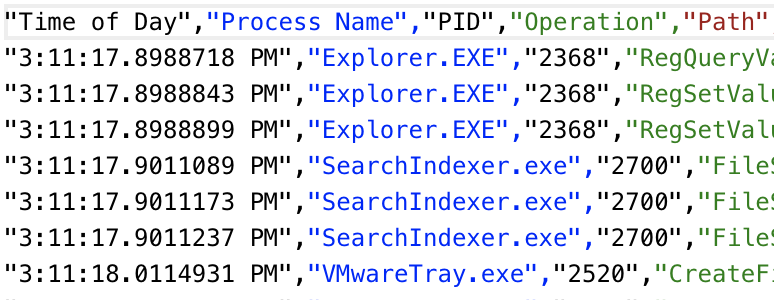 You are required to write a python script to vectorize the log filesLab Environment: The students should have access to a machine with Linux system or Windows systemThe environment for python is required as well as some packages such as numpy, tensorflow, pandas and sklearn.Lab Files that are Needed:  For this lab you will need several log files, including the log files for normal activity and attack activity.Lab exercise 1Import the required libraries.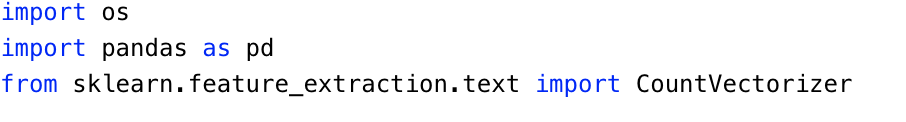 Define the parameter to store the path for script to read data. And define the parameters to store the labels and text to be vectorized.The name of the files will tell you whether it belongs to a normal activity or not.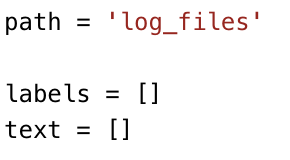 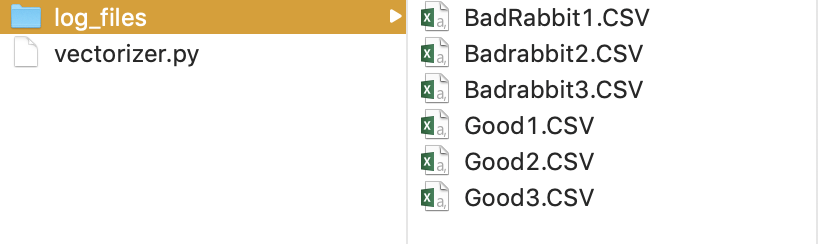 Read the content from each file and create labels for them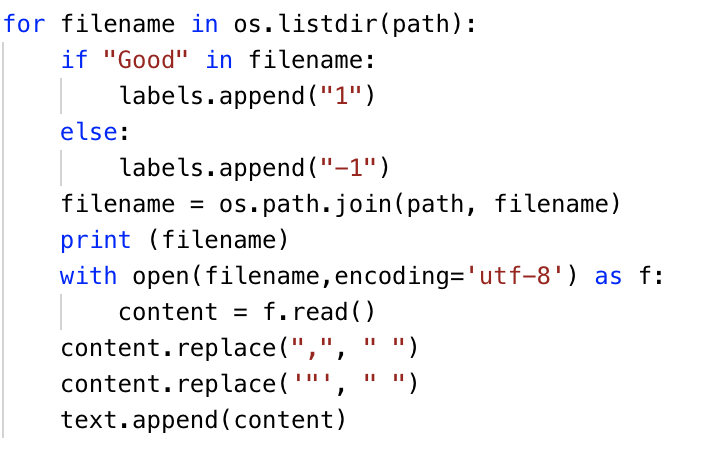 If the log file belongs to a normal activity, "1" will be assigned to it as a label. Otherwise, "-1" will be assigned to indicate it belongs to an attack activity.In order to perform vectorization, some characters such as comma and quotation mark need to be removed.Use CountVectorizer() to create a vectorizer for the text of log files. After the vectorization, you will be able to get the features and feature names of the content.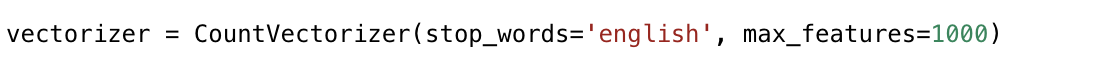 stop_words='english' indicates that all the stop words in the content will be removed.max_features=1000 indicates that 1000 features will be generated based on the frequency order of the terms in text.Save the features to a csv file by using pandas DataFrame.to_csv() function.You may first need to covert the results to a dataframeThe index of dataframe should be the labelsVectorizer can give you the names of the features, and you can use them as the column names for the dataframe.What to SubmitYou should submit a lab report file which includes:The steps you processed dataThe necessary code snippet of your vectorizer.The screenshot of the resultsYou can name your report "Lab_logfile_vectorization_yourname.doc".